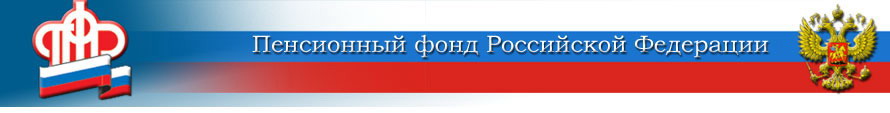 УПФР в Ленинском районе г. Екатеринбурга информирует  о представлении страхователями сведений о трудовой деятельности работников  по форме СЗВ-ТДВ соответствии с  Федеральным законом от 24 апреля 2020 г. № 136-ФЗ «О внесении изменений в статьи 2 и 11 Федерального закона «Об индивидуальном (персонифицированном) учете в системе обязательного пенсионного страхования» Правительство РФ вправе устанавливать особенности порядка и сроки представления страхователями до 31 декабря 2020 года (включительно) в территориальные органы Пенсионного фонда РФ сведений о трудовой деятельности зарегистрированных лиц.В целях реализации данной нормы принято постановление Правительства РФ от 26.04.2020 № 590 «Об особенностях порядка и сроках представления страхователями в территориальные органы Пенсионного фонда сведений о трудовой деятельности зарегистрированных лиц», согласно которому сведения о трудовой деятельности представляются страхователями в ПФР по форме СЗВ-ТД в следующие сроки:- в случаях приема на работу и увольнения – не позднее рабочего дня, следующего за днем издания соответствующего приказа (распоряжения), иных решений или документов, подтверждающих оформление трудовых отношений.Обращаем внимание, что при представлении сведений об увольнении в форму СЗВ-ТД включаются сведения о проведенных кадровых мероприятиях в отношении зарегистрированного лица, по которым отчетный период-месяц не завершен либо сведения за предыдущий отчетный период-месяц не представлены.- в случаях перевода на другую постоянную работу и подачи зарегистрированным лицом заявления о выборе способа ведения сведений о трудовой деятельности   - не позднее 15-го числа месяца, следующего за месяцем, в котором имели место перевод на другую постоянную работу или подача соответствующего заявления. Сведения по форме СЗВ-ТД за июль 2020 года страхователям необходимо представить не позднее 17 августа 2020 года (15 августа – выходной день).Представить сведения по форме СЗВ-ТД можно через Кабинет страхователя на сайте ПФР, специализированного оператора связи или клиентскую службу ПФР.При представлении формы СЗВ-ТД в отношении работника впервые, страхователь одновременно представляет сведения о его трудовой деятельности (о последнем кадровом мероприятии) по состоянию на 01.01.2020 у данного страхователя.Сведения формируются на основании приказов и других документов кадрового учета страхователя.В случае, если численность работающих лиц за предшествующий отчетный период – месяц составляет 25 и более лиц,  отчетность должна быть представлена в форме электронного документа, подписанного усиленной квалифицированной электронной подписью.Обращаем внимание, что постановлением Правительства Российской Федерации от 19 июня 2020 г. № 887 «Об особенностях правового регулирования трудовых отношений и иных непосредственно связанных с ними отношений в 2020 году» срок уведомления работодателем работников о праве выбора формы ведения трудовой книжки продлен по 31 октября 2020 года включительно.Подробную информацию о порядке заполнения сведений о трудовой деятельности работников можно получить по телефону «горячей линии» УПФР в Ленинском районе г. Екатеринбурга  (343) 371-01-66 либо на сайте Пенсионного фонда России www.pfrf.ru в разделе «Страхователям - Электронная трудовая книжка».